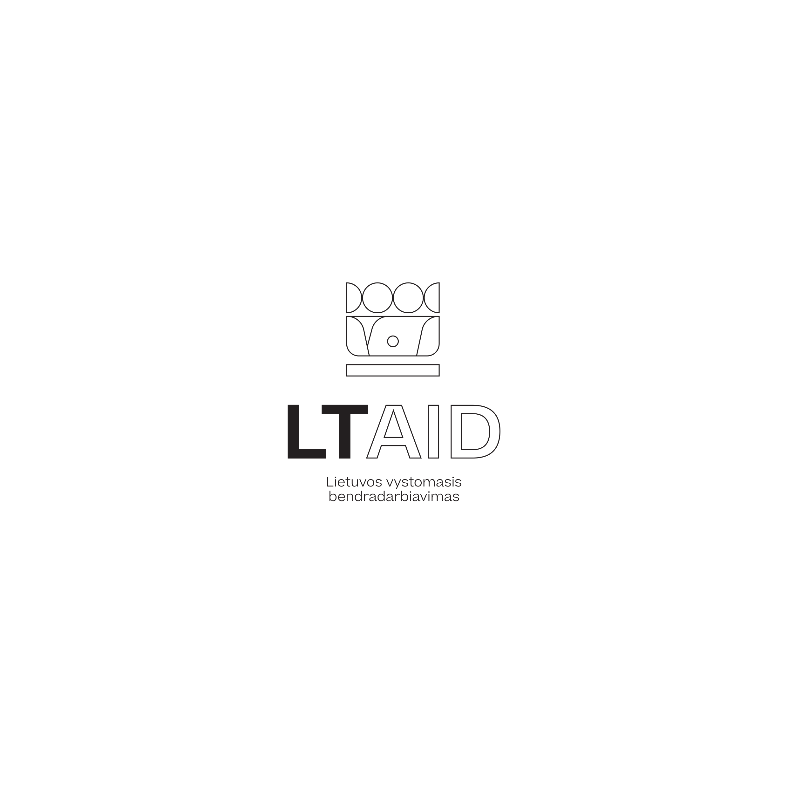 (Projekto įgyvendinimo sutarties projektas)PROJEKTO ĮGYVENDINIMO SUTARTISDĖL PROJEKTO NR.       „     “ ĮGYVENDINIMO202      m.       d. (datos skiltis netaikoma, jei Sutartis pasirašoma elektroniniu parašu)      Viešoji įstaiga Centrinė projektų valdymo agentūra (CPVA), atstovaujama CPVA <pareigos, vardas, pavardė>, veikiančio (-ios) pagal      ,ir      (Projekto vykdytojas), atstovaujama <pareigos, vardas, pavardė>, veikiančio (-ios) pagal      ,toliau abu kartu vadinami Šalimis, o kiekvienas atskirai – Šalimi,atsižvelgdamos į 1997 m. lapkričio 21 d. Konvenciją dėl kovos su užsienio pareigūnų papirkimu sudarant tarptautinius verslo sandorius bei Ekonominio bendradarbiavimo ir plėtros organizacijos Tarybos 2016 m. lapkričio 16 d. Rekomendacijas vystomojo bendradarbiavimo dalyviams dėl korupcijos rizikos valdymo,vadovaudamosi Lietuvos Respublikos Vystomojo bendradarbiavimo ir humanitarinės pagalbos įstatymo (Įstatymas) 13 straipsnio 1 dalimi, Vystomojo bendradarbiavimo ir humanitarinės pagalbos fondo nuostatais (Fondo nuostatai), patvirtintais Lietuvos Respublikos Vyriausybės 2021 m. gruodžio 15 d. nutarimu Nr. 1096 „Dėl Vystomojo bendradarbiavimo ir humanitarinės pagalbos fondo nuostatų ir Vystomojo bendradarbiavimo ir humanitarinės pagalbos fondo tarybos institucinės sudėties patvirtinimo“, Vystomojo bendradarbiavimo ir humanitarinės pagalbos fondo (Fondas) veiklos aprašo, patvirtinto Lietuvos Respublikos užsienio reikalų ministro 2022 m. birželio 9 d. įsakymu Nr. V-197 „Dėl Vystomojo bendradarbiavimo ir humanitarinės pagalbos fondo veiklos aprašo patvirtinimo“ (Fondo veiklos aprašas), 8 punktu ir Vystomojo bendradarbiavimo ir humanitarinės pagalbos fondo tarybos 20      m.       d. protokolu Nr.      ,sudaro šią sutartį dėl projekto Nr.      , „     “ (Projektas) įgyvendinimo (Sutartis).Sutarties dalykasSutartis nustato Projekto finansavimo bei įgyvendinimo tvarką ir sąlygas.Detalus Projekto aprašymas ir jo sąmata pagal veiklas pateikiami Projekto aprašyme ir Projekto sąmatoje (Sutarties 1 ir 2 priedai).Projekto sąmatoje nustatoma didžiausia Projekto tinkamų finansuoti išlaidų suma –        Eur, iš jų:Projekto vykdytojui skiriama iki       Eur Fondo lėšų Projekto sąmatoje (Sutarties 2 priedas) nurodytoms Projekto tinkamoms finansuoti išlaidoms apmokėti. Projektui skiriamos Fondo lėšos sudaro ne daugiau kaip       procentų (-us) visų tinkamų finansuoti Projekto išlaidų.Projekto vykdytojas įsipareigoja skirti Projektui įgyvendinti – ne mažiau nei       procentų (-us) Projekto vykdytojo nuosavų ar kitų Projekto finansavimo šaltinių lėšų (Nuosavas indėlis) Projekto sąmatoje nurodytoms Projekto tinkamoms finansuoti išlaidoms apmokėti.Šalių teisės, įsipareigojimai, patvirtinimaiCPVA įsipareigoja:Konsultuoti Projekto vykdytoją projekto įgyvendinimo klausimais;tinkamai vykdyti kitus Sutartyje numatytus įsipareigojimus.Projekto vykdytojas įsipareigoja:įgyvendinti Projektą iki 20      m.       d. imtinai. Projekto įgyvendinimo pradžia yra laikoma 20       m.       d.;pateikti pagal šios Sutarties 3 priede nustatytą formą užpildytą ir pasirašytą Projekto tarpinę ir galutinę vykdymo ataskaitas 3.4 punkte nustatyta tvarka;Projekto vykdytojas, siekdamas užtikrinti skaidrumą ir tiekėjų lygiateisiškumą, įsipareigoja Projektui reikalingų darbų, jeigu tai yra Projekto sudedamoji dalis, prekių ir (ar) paslaugų nepirkti iš Projekto partnerių (jei tokie yra) ir iš Projekto vykdytojo ir (ar) Projekto partnerių (jei tokie yra) darbuotojų. Projekto vykdytojas turi užtikrinti, kad šio reikalavimo laikytųsi ir Projekto partneriai (jei tokie yra).Projekto vykdytojas įsipareigoja saugoti su Projektu susijusius dokumentus Lietuvos Respublikos teisės aktuose (jei Projekto vykdytojas registruotas ir veiklą vykdo užsienio šalyje, šios šalies teisės aktuose) numatytais terminais, bet ne trumpiau nei 4 metus nuo Projekto įgyvendinimo termino pabaigos.ne vėliau kaip per 5 darbo dienas informuoti CPVA apie įsiregistravimą PVM mokėtoju ar išsiregistravimą iš PVM mokėtojų registro ir pateikti tai patvirtinantį dokumentą;Projektui įgyvendinti skirtas Fondo lėšas naudoti tik Sutartyje numatytam Projektui įgyvendinti, 3.5 – 3.8 papunkčių reikalavimus atitinkančioms ir tik Sutarties 2 priede numatytoms išlaidoms apmokėti;Projekto vykdytojas per Projekto įgyvendinimo laikotarpį (nuo Projekto įgyvendinimo pradžios iki Projekto įgyvendinimo termino pabaigos datų, nurodytų 2.2.1 papunktyje) iš Projekto veiklų vykdymo negali gauti pelno (Projekto veiklos neturi būti susijusios su pelno siekimu).CPVA žodžiu arba raštu pareikalavus, suteikti per CPVA nurodytą terminą (kuris negali būti trumpesnis kaip 2 darbo dienos) prašomą informaciją, susijusią su Projekto įgyvendinimu; užtikrinti, kad Projekto vykdytojo partneriai (jei tokie yra) sudarytų sąlygas atitinkamoms kontrolės ir (ar) priežiūros institucijoms tikrinti, kaip Projektas įgyvendinamas;vykdyti Projekto viešinimą pagal Projekto aprašymą (Sutarties 1 priedas), skelbti informaciją apie vykdomą Projektą savo interneto svetainėje, taip pat (jeigu yra galimybė) viešinti kitose visuomenės informavimo priemonėse ir kitais būdais užtikrinti Projekto matomumą, viešinime naudoti Lietuvos vystomojo bendradarbiavimo logotipą (skelbiamas CPVA interneto svetainės Vystomojo bendradarbiavimo skiltyje) ir nurodyti, kad „Projektas finansuojamas Vystomojo bendradarbiavimo ir humanitarinės pagalbos fondo lėšomis“;Projekto lėšomis sukurtus ar įsigytus objektus pažymėti Lietuvos vystomojo bendradarbiavimo logotipu (skelbiamas CPVA interneto svetainės Vystomojo bendradarbiavimo skiltyje) ir nurodyti (jei įmanoma), kad „Projektas finansuojamas Vystomojo bendradarbiavimo ir humanitarinės pagalbos fondo lėšomis“; ne vėliau kaip likus 5 darbo dienoms iki Projekte numatytų mokymų, seminaro, konferencijos ir (ar) kito renginio pradžios, 8.3.1 papunktyje nurodytu elektroniniu paštu pateikti CPVA informaciją apie kiekvieną numatytą renginį pagal CPVA nustatytą rekomenduojamą formą „Informacija apie planuojamą Projekto renginį (-ius)“ (skelbiama CPVA interneto svetainės Vystomojo bendradarbiavimo skiltyje);sudaryti Projekto komandą su aiškiomis funkcijomis ir atsakomybe bei paskirti Projekto vadovą;tinkamai vykdyti kitus Sutartyje numatytus įsipareigojimus.CPVA turi teisę atlikti patikrą Projekto įgyvendinimo vietoje ir (ar) jo administravimo vietoje šia tvarka:apie planuojamą patikrą vietoje CPVA ne vėliau nei prieš 3 darbo dienas informuoja Projekto vykdytoją ir (ar) Projekto partnerius (jei tokie yra). Jei išankstinis informavimas apie patikrą vietoje gali turėti neigiamos įtakos patikros rezultatams, apie planuojamą patikrą vietoje neinformuojama;ne vėliau kaip per 5 darbo dienas po patikros vietoje atlikimo, CPVA Projekto vykdytojui išsiunčia užpildytą patikros vietoje lapą. Jei patikros vietoje metu buvo nustatyti neatitikimai, patikros vietoje lape nurodomi reikalavimai iki nustatytos datos pateikti paaiškinimus dėl neatitikimų arba juos ištaisyti bei pateikti CPVA neatitikimų ištaisymą patvirtinančius dokumentus ar kitus įrodymus.Projekto vykdytojas ir (ar) Projekto partneriai patvirtina, kad nėra subjektai, kuriems taikomos sankcijos pagal Lietuvos Respublikos tarptautinių sankcijų įstatymo 2 straipsnio 1 dalį.Projekto vykdytojas ir (ar) Projekto partneriai, vykdydami viešuosius pirkimus bei deklaruodami patirtas išlaidas, įsipareigoja įsitikinti ir užtikrinti, jog: tiekėjams , subtiekėjams ir subjektams, kurių pajėgumais remiamasi (kai jiems tenka 10 procentų sutarties vertės) netaikomi ribojimai, nustatyti Tarybos reglamente (ES) Nr. 833/2014  dėl ribojamųjų priemonių atsižvelgiant į Rusijos veiksmus, kuriais destabilizuojama padėtis Ukrainoje;tiekėjams, subtiekėjams netaikomi ribojimai, nustatyti 2014 m. kovo 17 d. Tarybos reglamente (ES) Nr. 269/2014  dėl ribojamųjų priemonių, taikytinų atsižvelgiant į veiksmus, kuriais kenkiama Ukrainos teritoriniam vientisumui, suverenitetui ir nepriklausomybei arba į juos kėsinamasi.Projekto vykdytojas ir (ar) Projekto partneriai įsipareigoja nedelsdami informuoti CPVA apie pasikeitusias Sutarties 2.4 – 2.5 punktuose deklaruojamas aplinkybes.Projekto finansavimas, atsiskaitymas, mokėjimai, Sutarties keitimasSutarties 1.3.1 papunktyje nurodytas lėšas CPVA administruoja tokia tvarka:gavusi raštišką Projekto vykdytojo avanso mokėjimo prašymą (Sutarties 4 priedas), kuriame pagrindžiamas avanso poreikis ir kuris negali būti didesnis kaip 80 procentų (      Eur) 1.3.1. papunktyje nurodytos sumos, perveda avansą į Projekto vykdytojo Sutartyje nurodytą sąskaitą per 5 darbo dienas nuo avanso mokėjimo prašymo patvirtinimo dienos. Projekto vykdytojas avanso mokėjimo prašymą gali teikti vieną kartą per visą Projekto įgyvendinimo laikotarpį; Projekto vykdytojui išmoka likusią Fondo lėšų sumą tik tada, kai Projekto vykdytojui sumokėtas avansas yra įskaitytas. Sumokėtas avansas įskaitomas visa artimiausioje (-iose) Vystomojo bendradarbiavimo projekto vykdymo (tarpinėje (-se) ar galutinėje) ataskaitoje (-ose) deklaruota išlaidų suma;įvertinusi Projekto tarpinę arba galutinę vykdymo ataskaitą (Sutarties 3 priedas), deklaruotas Projekto išlaidas, per 15 darbo dienų nuo tinkamai užpildytos ataskaitos pateikimo dienos,  patvirtina Projekto tinkamų finansuoti išlaidų sumą; patvirtinusi Projekto tinkamų finansuoti išlaidų sumą, ir nustačiusi, kad:išmokamų Fondo lėšų dalis nuo tinkamų finansuoti Projekto išlaidų sumos yra didesnė nei pagal 3.1.1 papunkčio nuostatas Projekto vykdytojui pervesta suma, lėšų skirtumą perveda į Projekto vykdytojo Sutartyje nurodytą sąskaitą per 10 darbo dienų nuo Projekto tarpinės arba galutinės vykdymo ataskaitos patvirtinimo;išmokamų Fondo lėšų dalis nuo tinkamų finansuoti Projekto išlaidų sumos yra mažesnė nei pagal 3.1.1 papunkčio nuostatas Projekto vykdytojui pervesta suma, pareikalauja grąžinti CPVA nepanaudotas ir (ar) netinkamai panaudotas lėšas. Lėšų skirtumą į nurodytą CPVA sąskaitą Projekto vykdytojas privalo grąžinti per CPVA rašte nurodytą terminą, kuris negali būti trumpesnis kaip 2 darbo dienos ir ilgesnis kaip 10 darbo dienų nuo CPVA rašytinio pareikalavimo.Pasirašyta Projekto tarpinė ar galutinė vykdymo ataskaita kartu su Projekto išlaidas pagrindžiančių ir jų patyrimą bei apmokėjimą įrodančių dokumentų kopijomis bei Projekto tarpinės ar galutinės vykdymo ataskaitos (visų jos dalių) elektroninės versijos siunčiamos elektroniniu paštu info@cpva.lt. Projekto tarpinę ir galutinę vykdymo ataskaitas sudaro bendroji, dalykinė (atsiskaitymo už veiklas dalis) ir finansinė (prašomų pripažinti tinkamomis finansuoti išlaidų dalis) dalys. Projekto vykdytojas teikia CPVA Projekto tarpines ir galutinę vykdymo ataskaitas tokia tvarka:PASIRINKTI TINKAMĄ:Taikoma projektams, kurių trukmė ilgesnė nei 12 mėn.Projekto tarpinė vykdymo ataskaita teikiama ne vėliau kaip per 10 darbo dienų po kiekvieno 6 mėnesių ataskaitinio Projekto įgyvendinimo termino;Projekto galutinė vykdymo ataskaita teikiama ne vėliau kaip per 15 darbo dienų po Projekto veiklų įgyvendinimo termino pabaigos, tačiau ne vėliau kaip per 15 darbo dienų po 2.2.1 papunktyje nurodyto termino.Taikoma projektams, kurių trukmė trumpesnė nei 12 mėn.3.4.1.	Projekto tarpinė vykdymo ataskaita teikiama ne vėliau kaip per 10 darbo dienų po kiekvieno 4 mėnesių ataskaitinio Projekto įgyvendinimo termino;3.4.2.	Projekto galutinė vykdymo ataskaita teikiama ne vėliau kaip per 15 darbo dienų po Projekto veiklų įgyvendinimo termino pabaigos, tačiau ne vėliau kaip per 15 darbo dienų po 2.2.1 papunktyje nurodyto termino.Projekto tinkamomis finansuoti išlaidomis laikomos išlaidos, būtinos Projekto veikloms įgyvendinti ir patirtos nepažeidžiant Lietuvos Respublikos teisės aktų, apmokėtos už veiklas, vykdytas 2.2.1 papunktyje nurodytu laikotarpiu. Visus su Projekto vykdymu susijusius pirkimus, lėšų pavedimus ir kitus finansinius veiksmus Projekto vykdytojas ir Projekto partneriai (jei tokie yra) privalo atlikti 2.2.1 papunktyje nurodytu laikotarpiu. Tinkamomis finansuoti gali būti pripažintos tik tokios išlaidos, kurios patirtos ir apmokėtos nuo Projekto įgyvendinimo pradžios iki Projekto įgyvendinimo termino pabaigos datų, nurodytų 2.2.1 papunktyje.Tinkamomis finansuoti gali būti pripažintos šios Projekto išlaidos:skirtos numatytoms veikloms finansuoti, tokios kaip honorarai pranešėjams, ekspertams, jų socialinio draudimo įmokos;darbo užmokesčio ir juo susijusios išlaidos už Projekto veiklų įgyvendinimą,;komandiruočių (kelionių) išlaidos;atitinkančių rinkos kainas paslaugų (renginių organizavimo, maitinimo, transporto, įrangos renginiams nuomos ir kt. paslaugų) pirkimo išlaidos;įrangos įsigijimo, jeigu tai yra Projekto sudedamoji dalis, išlaidos;darbų atlikimo išlaidos, jeigu tai yra Projekto sudedamoji dalis;su Projekto viešinimu (straipsniai, informacijos sklaida socialiniuose tinkluose, plakatai, lankstinukai ir panašiai) susijusios išlaidos;būtinos numatytos Sutartyje Projekto vykdymo išlaidos, kurias vykdant Projektą apmokėjo Projekto vykdytojas ar Projekto partneriai (jei tokie yra);PVM, kurio Projekto vykdytojas ar Projekto partneriai (jei tokie yra) negali susigrąžinti;dienpinigiai ir gyvenamojo ploto nuomos išlaidos, apskaičiuotos vadovaujantis komandiruočių išlaidų apmokėjimą reglamentuojančių teisės aktų nustatyta tvarka;kitos išlaidos, tiesiogiai susijusios su Projekto veiklų įgyvendinimu;netiesioginės projekto išlaidos – numatytos Projekto vykdymo išlaidos, kurios nėra skiriamos tiesiogiai Projekto veikloms įgyvendinti, tačiau yra būtinos ir tiesiogiai susijusios su tiesioginėmis Projekto išlaidomis (biuro patalpų, transporto nuomos ir išlaikymo, trumpalaikio materialiojo turto (kaip tai apibrėžta Lietuvos Respublikos teisės aktuose) įsigijimo ar nuomos, ryšių, finansinių paslaugų (mokėjimo paslaugų), Projekto valdymo išlaidos (projekto vadovo, koordinatoriaus, finansininko, kitų Projekto komandos narių faktinio darbo užmokesčio ir su juo susijusios išlaidos, jeigu jos apskaičiuotos ir išmokėtos už faktinį darbo vykdant Projektą laiką arba Projekto valdymo ar finansinės apskaitos paslaugų pirkimo išlaidos), kitos Projekto sąmatoje nenumatytos išlaidos, kurios yra būtinos Projektui sėkmingai įgyvendinti arba kurios suteikė Projektui papildomą pridėtinę vertę). Netinkamomis finansuoti Projekto išlaidomis laikomos visos likusios išlaidos, nenurodytos Sutarties 3.7. punkte.Maitinimo išlaidos negali būti padengiamos, jeigu Projekto vykdytojo ir (ar) Projekto partnerių (jei tokie yra) darbuotojams komandiruočių metu mokami dienpinigiai.Mokėjimai Projekto vykdytojui atliekami eurais. Mokesčiai, kuriuos taiko kredito įstaigos už pinigų pervedimą ir įskaitymą, mokami taip: mokesčius, kuriuos už pavedimą taiko CPVA kredito įstaiga, iš kurioje esančios sąskaitos ji atlieka pavedimą, moka CPVA, o mokesčius, kuriuos už pinigų įskaitymą taiko Projekto vykdytojo kredito įstaiga, į kurioje esančią sąskaitą pinigus gauna Projekto vykdytojas, moka Projekto vykdytojas. Tuo atveju, kai CPVA atlikus mokėjimą jis neįvykdomas dėl nuo Projekto vykdytojo kredito įstaigos priklausančių aplinkybių, pakartotinio lėšų pervedimo išlaidas apmoka Projekto vykdytojas (jei tokią galimybę suteikia CPVA bankas).Palūkanas (jeigu buvo priskaičiuotos), gautas už Projekto lėšų laikymą kredito įstaigos sąskaitoje, Projekto vykdytojas perveda CPVA per jos nurodytą terminą.Projekto vykdytojas turi teisę atlikti Sutarties 1 priede numatytų Projekto veiklų, Projekto veiklų įgyvendinimo plano, Sutarties 2 priedo – Projekto sąmatos (iš vienos Projekto sąmatos eilutės į kitą perkeliant iki 20 procentų Projekto sąmatos eilutės vertės) pakeitimus, neturinčius esminio poveikio Projekto tikslui, uždaviniams ir rezultatams pasiekti. Projekto vykdytojas apie atliktus neesminius Sutarties keitimus informuoja Projekto tarpinėje ir (ar) galutinėje ataskaitoje. CPVA, vertindama Projekto tarpinę ir (ar) galutinę vykdymo ataskaitą, priima sprendimą dėl atliktų neesminių Sutarties keitimų ir apie priimtą sprendimą informuoja Projekto vykdytoją. Projekto vykdytojas turi nedelsdamas, bet ne vėliau kaip prieš 10 darbo dienų iki 2.2.1 papunktyje nustatyto Projekto įgyvendinimo termino pabaigos, CPVA elektroniniu paštu pateikti argumentuotą prašymą dėl šių esminių Sutarties keitimų:Projekto lėšų perkėlimo iš vienos Projekto sąmatos eilutės į kitą, kai Projekto sąmatos eilutės perkėlimo ir (ar) įskaitymo vertė viršija daugiau kaip 20 procentų. Projekto sąmatos eilutė atitinka vieną Projekto uždavinį;Projekte numatytų uždavinių ir (ar) veiklų pakeitimo ir (ar) įtraukimo ir (ar) atsisakymo;Projekto įgyvendinimo termino, nustatyto 2.2.1 papunktyje, pratęsimo;Projekto veiklų ir (ar) rezultatų rodiklių pakeitimo, kai jie keičiasi 20 procentų ir daugiau, lyginant su suplanuotais;kitų Sutarties sąlygų keitimo.CPVA paprašius, Projekto vykdytojas turi pateikti papildomą informaciją ir (ar) dokumentus, pagrindžiančius Sutarties keitimą, atliekamą vadovaujantis 3.13 papunkčiu, reikalingus sprendimui dėl Sutarties keitimo priimti. Jei Projekto vykdytojas nepagrindžia būtinumo keisti Sutartį, sudaryta Sutartis lieka galioti arba Projekto vykdytojas ją gali nutraukti Sutartyje nustatyta tvarka ir grąžinti gautas Fondo lėšas CPVA per 10 darbo dienų nuo Sutarties nutraukimo.Apsvarsčiusi 3.13 papunktyje nurodyta tvarka pateiktą prašymą, CPVA per 10 darbo dienų nuo prašymo gavimo dienos pritaria, pritaria iš dalies arba atmeta prašymą ir apie priimtą sprendimą elektroniniu paštu informuoja Projekto vykdytoją. Tuo atveju, kai esminiam Sutarties keitimui CPVA pritaria arba pritaria iš dalies, CPVA parengia Sutarties keitimo dokumentus.CPVA gali pati inicijuoti Sutarties keitimą, jei mano, kad jis yra būtinas tinkamai įgyvendinti Projektą. Apie tokį keitimą CPVA informuoja Projekto vykdytoją, nurodydama ne trumpesnį kaip 3 darbo dienų terminą prieštaravimui dėl inicijuojamo keitimo pateikti. Jei prieštaravimas negaunamas, arba CPVA nusprendžia, kad prieštaravimas nėra tinkamai argumentuotas ir (ar) pagrįstas, CPVA savo iniciatyva atlieka Sutarties keitimą.Jei Projekto vykdytojas per nurodytą terminą nepasirašo Sutarties keitimo, atliekamo vadovaujantis 3.16 papunktyje nustatyta tvarka, CPVA turi teisę inicijuoti Sutarties nutraukimą.Projekto veiklų įgyvendinimo terminas gali būti pratęsiamas tik pagrįstais atvejais, jei Projekto vykdytojas įrodo, kad Projektas vėluoja dėl nuo jo ar Projekto partnerių (jei tokie yra) nepriklausančių priežasčių, ir Projekto įgyvendinimo termino pratęsimas būtinas Projekto tikslui, veiklų ir (ar) rezultatų rodikliams pasiekti. Terminas negali būti pratęsiamas ilgiau nei 20      m.       d. protokolu Nr.       patvirtinto kvietimo „Kvietimas teikti paraiškas Vystomojo bendradarbiavimo ir humanitarinės pagalbos fondo lėšoms gauti“ sąlygose nurodyta bendra Projekto veiklų įgyvendinimo trukmė.Projekto vykdytojo patvirtinimaiProjekto vykdytojas patvirtina, kad jis turi visas teises (leidimus, licencijas ir kt.) vykdyti Sutarties 1 priede numatytas veiklas. Projekto vykdytojas patvirtina, kad Projektą vykdys tinkamai, nepažeisdamas Sutarties, Lietuvos Respublikos ir Europos Sąjungos teisės aktų, kitų susijusių sutarčių bei tarptautinės teisės principų.Projekto vykdytojas supranta ir patvirtina, kad yra visiškai atsakingas už Sutarčiai vykdyti pasitelktų trečiųjų asmenų veiklas įgyvendinant Projektą.Projekto vykdytojas supranta ir patvirtina, kad yra visiškai atsakingas už tinkamą CPVA Projektui įgyvendinti skirtų lėšų panaudojimą.Projekto vykdytojas patvirtina, kad yra susipažinęs su Įstatymu, Fondo nuostatais ir Fondo veiklos aprašu.Projekto įgyvendinimas ir šalių atsakomybėŠalys įsipareigoja susilaikyti nuo veiksmų, kuriais būtų pažeistos Sutarties sąlygos ir kurie galėtų daryti žalą Šalių interesams, geram vardui ir tarpusavio santykiams.Jeigu Projektas nevykdomas, vykdomas ne pagal Sutarties sąlygas arba Projekto vykdytojas nevykdo ar netinkamai vykdo kitus įsipareigojimus pagal Sutartį, CPVA informuoja Projekto vykdytoją raštu ir nurodo terminą trūkumams pašalinti. Jeigu per nurodytą terminą Projekto vykdytojas trūkumų nepašalina, CPVA įgyja teisę be atskiro įspėjimo nutraukti Sutartį ir reikalauti grąžinti pervestas lėšas.Jeigu vertindama Projekto tarpinę ar galutinę vykdymo ataskaitą CPVA nustato, kad Projekto vykdytojas įvykdė ne visus Sutartimi prisiimtus įsipareigojimus ar įvykdė juos netinkamai, Projekto vykdytojas privalo grąžinti CPVA neįvykdytoms ar netinkamai įvykdytoms veikloms išmokėtas lėšas per CPVA rašte nurodytą terminą arba CPVA netinkamų išlaidų dalimi sumažina pagal Projekto tarpinę arba galutinę vykdymo ataskaitą Projekto vykdytojui išmokamas lėšas.Jeigu Sutartyje nustatyta tvarka Projekto vykdytojas negrąžina CPVA pervestų lėšų ar neperveda palūkanų (3.1.2 ir 3.11 papunkčiai), Projekto vykdytojas rašytiniu CPVA reikalavimu įsipareigoja mokėti CPVA 0,02 proc. nuo laiku negrąžintos sumos dydžio delspinigius už kiekvieną uždelstą dieną.Jeigu CPVA Sutartyje nustatyta tvarka neatsiskaito su Projekto vykdytoju, CPVA rašytiniu Projekto vykdytojo reikalavimu įsipareigoja mokėti 0,02 proc. nuo laiku nepervestos sumos dydžio delspinigius už kiekvieną uždelstą dieną.Jeigu Projekto vykdytojui ar Projekto partneriams (jei tokie yra) iškeliama bankroto byla, pradedamos restruktūrizavimo, likvidavimo ar reorganizavimo procedūros, stabdoma jo veikla, Projekto vykdytojas įsipareigoja nedelsdamas, bet ne vėliau kaip per 5 (penkias) darbo dienas, elektroniniu paštu apie tai informuoti CPVA. CPVA, įvertinusi gautą informaciją, gali prieš 20 kalendorinių dienų raštu informavusi Projekto vykdytoją vienašališkai nutraukti Sutartį. Nenugalimos jėgos aplinkybės (force majeure)Šalys neatsako dėl bet kokios Sutarties nuostatos nevykdymo ar netinkamo vykdymo, jeigu tai susiję su nenugalimos jėgos aplinkybėmis (force majeure), kurias Šalys supranta taip, kaip nustato Lietuvos Respublikos civilinis kodeksas ir Atleidimo nuo atsakomybės esant nenugalimos jėgos (force majeure) aplinkybėms taisyklės, patvirtintos Lietuvos Respublikos Vyriausybės 1996 m. liepos 15 d. nutarimu Nr. 840 „Dėl Atleidimo nuo atsakomybės esant nenugalimos jėgos (force majeure) aplinkybėms taisyklių patvirtinimo“.Šalis, negalinti laiku įvykdyti ar tinkamai įvykdyti savo sutartinių įsipareigojimų dėl nenugalimos jėgos (force majeure) aplinkybių, turi kiek įmanoma greičiau, bet ne vėliau kaip per 3 (tris) darbo dienas nuo aplinkybių paaiškėjimo dienos elektroniniu paštu informuoti apie tai kitą Šalį. Šalis, pažeidusi nurodytą terminą, atleidžiama nuo atsakomybės tik nuo to momento, kada kita Šalis gavo jos pranešimą apie nenugalimos jėgos (force majeure) aplinkybes.Šalis, kuri vadovaujasi nenugalimos jėgos (force majeure) aplinkybėmis, turi jas patvirtinti teisės aktų nustatyta tvarka.Jeigu Šalis dėl nenugalimos jėgos (force majeure) aplinkybių negali vykdyti savo sutartinių įsipareigojimų ilgiau nei 15 kalendorinių dienų, kita Šalis turi teisę vienašališkai nutraukti Sutartį.Ginčų sprendimasŠalių teisės ir įsipareigojimai yra aiškinami pagal Sutarties nuostatas ir pagal Lietuvos Respublikos teisės aktus.Bet koks ginčas, nesutarimas ar reikalavimas dėl Sutarties sprendžiamas Šalių derybomis, o Šalims per 30 kalendorinių dienų nuo vienos Šalies rašytinio pranešimo kitai Šaliai pradėti derybas gavimo dienos nesusitarus, ginčas perduodamas spręsti Lietuvos Respublikos teismui pagal CPVA buveinės adresą, jeigu teisės aktuose nenustatytas išimtinis bylų teismingumas.Pranešimai ir šalių kontaktiniai asmenysVisi pranešimai, teikiama informacija ir kitas Sutartyje numatytas susirašinėjimas turi būti vykdomas raštu ir siunčiama elektroniniu paštu. Kai minėta korespondencija siunčiama elektroniniu paštu, gavimo data bus laikoma jos išsiuntimo diena.Šalys įsipareigoja ne vėliau kaip per 3 darbo dienas nuo aplinkybių atsiradimo elektroniniu paštu viena kitai pranešti apie jų registracijos, buveinės adreso, pavadinimo, banko sąskaitos, kitų rekvizitų ar asmenų, atsakingų už Sutarties vykdymą ir priežiūrą, pasikeitimus. Šalis, neįvykdžiusi šio reikalavimo, negali pareikšti pretenzijų ar atsikirtimų, kad kitos Šalies veiksmai, atlikti pagal paskutinius jai žinomus duomenis, neatitinka Sutarties sąlygų arba ji negavo pranešimų, siųstų pagal šiuos duomenis.Šalių asmenys kontaktams:CPVA:      , tel. +370 6     , elektroninis paštas:      ; adresas korespondencijai:      .Projekto vykdytojo:      , tel.      , elektroninis paštas:      , adresas korespondencijai:      . Sutarties nutraukimas ir jos pakeitimas Ši Sutartis gali būti nutraukiama: rašytiniu Šalių susitarimu;vienašališkai prieš 20 kalendorinių dienų raštu įspėjus kitą Šalį, jeigu Šalis nevykdo šioje Sutartyje numatytų įsipareigojimų;vienašaliu CPVA sprendimu, jeigu Projekto vykdytojas per nustatytą terminą nepašalina trūkumų;vienašaliu CPVA sprendimu, jeigu dėl Projekto vykdytojo ar Projekto partnerio, kuris yra fizinis asmuo ar  juridinis asmuo, kita organizacija ar jos padalinys, ar Projekto vykdytojo ar Projekto partnerio, kuris yra juridinis asmuo, kita organizacija ar jos padalinys, vadovo, kito valdymo ar priežiūros organo nario ar kito asmens, turinčio (turinčių) teisę atstovauti ūkio subjektui ar jį kontroliuoti, jo vardu priimti sprendimą, sudaryti sandorį, ar buhalterio (buhalterių) ar kito (kitų) asmens (asmenų), turinčio (turinčių) teisę surašyti ir pasirašyti ūkio subjekto  apskaitos dokumentus; kuris yra juridinis asmuo, kita organizacija ar jos padalinys, per pastaruosius 5 metus buvo priimtas ir (ar) Sutarties įgyvendinimo laikotarpiu įsiteisėja apkaltinamasis teismo nuosprendis ir šis asmuo turi neišnykusį ar nepanaikintą teistumą už:dalyvavimą nusikalstamame susivienijime, jo organizavimą ar vadovavimą jam; kyšininkavimą, prekybą poveikiu, papirkimą;sukčiavimą, turto pasisavinimą, turto iššvaistymą, apgaulingą pareiškimą apie juridinio asmens veiklą, kredito, paskolos ar tikslinės paramos panaudojimą ne pagal paskirtį ar nustatytą tvarką, kreditinį sukčiavimą, neteisingų duomenų apie pajamas, pelną ar turtą pateikimą, deklaracijos, ataskaitos ar kito dokumento nepateikimą, apgaulingą apskaitos tvarkymą ar piktnaudžiavimą, kai šiomis nusikalstamomis veikomis kėsinamasi į Europos Sąjungos finansinius interesus, kaip apibrėžta Konvencijos dėl Europos Bendrijų finansinių interesų apsaugos 1 straipsnyje;nusikalstamą bankrotą;teroristinį ir su teroristine veikla susijusį nusikaltimą;nusikalstamu būdu gauto turto legalizavimą;prekybą žmonėmis, vaiko pirkimą arba pardavimą;kitos valstybės subjekto (Projekto vykdytojo arba Projekto partnerių (jei tokie yra) atliktą nusikaltimą, apibrėžtą Direktyvos 2014/24/ES 57 straipsnio 1 dalyje išvardytus Europos Sąjungos teisės aktus įgyvendinančiuose kitų valstybių teisės aktuose.vienašaliu CPVA sprendimu, jeigu Projekto vykdytojas ar Projekto partneriai (jei tokie yra) ar Projekto veiklose dalyvaujantys asmenys Sutarties galiojimo metu įtraukiami į Ekonominio bendradarbiavimo ir plėtros organizacijos (EBPO) sąrašus, nurodytus EBPO tinklalapyje;vienašaliu CPVA sprendimu, jeigu Sutarties vykdymo metu paaiškėja, kad paraiškos vertinimui pateikta Projekto vykdytojo ir Projekto partnerių (jei tokie yra) valstybėse partnerėse (jeigu yra) deklaracija dėl teistumo neturėjimo už korupcinio pobūdžio nusikalstamas veikas, buvo melaginga.Sužinojusi apie aplinkybes, sudarančias pagrindą vienašališkai nutraukti Sutartį 9.1.4-9.1.6 papunkčiuose numatytais pagrindais, CPVA apie Sutarties nutraukimą prieš 20 kalendorinių dienų raštu informuoja Projekto vykdytoją. Projekto vykdytojas patvirtina, kad Projekto partneriams (jei tokie yra) ir Projekto veiklose dalyvaujantiems asmenims yra žinoma, kad pagal Lietuvos Respublikos įstatymus jam ir Projekto partneriams (jei tokie yra) draudžiami bet kokie korupcinio pobūdžio susitarimai su Fondo koordinatoriais, paramos gavėjais, vyriausybės pareigūnais ir kitomis trečiosiomis šalimis, o dėl užsienio pareigūnų papirkimo, sudarant tarptautinius verslo sandorius, taikoma tokia pati baudžiamoji atsakomybė fiziniams ir juridiniams asmenims, kaip ir dėl Lietuvos valstybės tarnautojų papirkimo, ir kad baudžiamoji atsakomybė už kyšininkavimą užsienyje kyla net ir tuomet, jei tai nėra laikoma nusikaltimu toje šalyje.Nutraukus Sutartį, Projekto vykdytojas privalo sugrąžinti CPVA visas pagal Sutartį išmokėtas lėšas. Lėšos privalo būti grąžintos per CPVA rašte nurodytą terminą, kuris negali būti trumpesnis kaip 2 darbo dienos ir ilgesnis kaip 10 darbo dienų nuo CPVA rašytinio pareikalavimo grąžinti visas pagal Sutartį išmokėtas lėšas.Ši Sutartis gali būti keičiama rašytiniu Šalių susitarimu. Visi šios Sutarties pakeitimai, papildymai ir priedai yra neatskiriamos šios Sutarties dalys, jeigu jie atlikti raštu ir pasirašyti kompetentingų šios Sutarties Šalių atstovų.Sutarties galiojimasSutartis įsigalioja nuo jos pasirašymo dienos ir galioja iki visiško prisiimtų įsipareigojimų įvykdymo arba jos pasibaigimo kitais Sutartyje ar teisės aktuose nustatytais atvejais.Baigiamosios nuostatosNei Sutartis, nei jokios iš Sutarties atsirandančios teisės ar pareigos negali būti perduotos trečiajai šaliai be išankstinio kitos Šalies rašytinio sutikimo.PASIRINKTI TINKAMĄ:Kai Sutartis pasirašoma ne elektroniniu parašu:11.2. Sutartis pasirašyta 2 vienodą teisinę galią turinčiais egzemplioriais lietuvių kalba po vieną egzempliorių kiekvienai Šaliai. Sutartys, pasirašomos su juridiniu asmeniu, tvirtinamos juridinio asmens antspaudu, jeigu šis privalo tokį turėti.Kai Sutartis pasirašoma elektroniniu parašu:Šalys Sutartį pasirašo naudojantis saugiais elektroniniais parašais, patvirtintais galiojančiais kvalifikuotais sertifikatais.Projekto vykdytojas sutinka, kad CPVA rinktų, kauptų ir apdorotų informaciją, duomenis apie jį ir jo veiklą, būtiną sprendimams dėl Fondo lėšų skyrimo priimti ir kitiems tikslams, susijusiems su Projekto įgyvendinimo priežiūra ir kontrole.Projekto vykdytojas sutinka, kad informacija apie Projektą (Projekto, Projekto vykdytojo pavadinimas, aprašymas, Projekto trukmė, Projekto bendra lėšų suma ir Projektui skirta Fondo lėšų suma) būtų skelbiama CPVA interneto svetainėje www.cpva.lt ir visa su Projektu susijusi informacija būtų naudojama statistikos, vertinimo, viešinimo ir tyrimų tikslais.Konfidencialia informacija laikoma informacija, kurią Šalys, vykdydamos Sutartimi prisiimtus įsipareigojimus, iš trečiosios šalies gavo kaip konfidencialią informaciją bei kurią viena iš Šalių ar abi Šalys, vadovaujantis teisės aktais, nusprendžia laikyti konfidencialia ir įformina kaip konfidencialią.Šalys įsipareigoja konfidencialią informaciją naudoti tik Sutarties vykdymo tikslais,  Sutarties galiojimo laikotarpiu ir pasibaigus Sutarčiai, jeigu Lietuvos Respublikos teisės aktai nenustato kitaip, neatskleisti konfidencialios informacijos tretiesiems asmenims be išankstinio rašytinio kitos Šalies sutikimo.Sutarties priedaiSutarties priedai:1 priedas – Projekto aprašymas;2 priedas – Projekto sąmata;3 priedas – Projekto tarpinės ar galutinės vykdymo ataskaitos forma (1 ir 2 dalys);4 priedas – Avanso mokėjimo prašymas.13. Šalių rekvizitai ir parašaiViešoji įstaiga Centrinė projektų valdymo agentūraAdresas: S. Konarskio g. 13, 03109 VilniusJuridinio asmens kodas: 126125624A. s. Nr.:      Bankas:      Banko kodas:      Bankas korespondentas:       (jei yra)_______________________Data:      (Parašų ir datos skiltis netaikoma, jei Sutartį pasirašoma elektroniniu parašu)Adresas:      Juridinio asmens kodas:      PVM mokėtojo kodas:      A. s. Nr.:      Bankas:      Banko kodas:      Bankas korespondentas:       (jei yra)_______________________Data:      (Parašų ir datos skiltis netaikoma, jei Sutartį pasirašoma elektroniniu parašu)